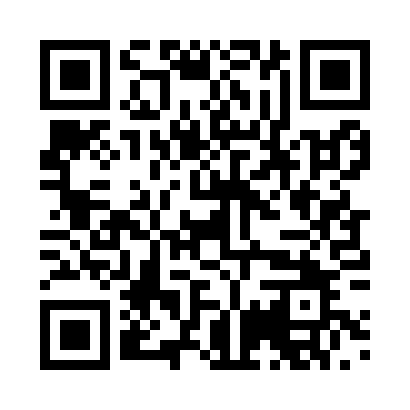 Prayer times for Oberwangen, GermanyWed 1 May 2024 - Fri 31 May 2024High Latitude Method: Angle Based RulePrayer Calculation Method: Muslim World LeagueAsar Calculation Method: ShafiPrayer times provided by https://www.salahtimes.comDateDayFajrSunriseDhuhrAsrMaghribIsha1Wed4:006:081:245:238:3910:392Thu3:576:071:235:238:4110:423Fri3:556:051:235:248:4210:444Sat3:526:041:235:248:4410:465Sun3:496:021:235:258:4510:496Mon3:476:001:235:258:4610:517Tue3:445:591:235:268:4810:538Wed3:425:581:235:268:4910:569Thu3:395:561:235:278:5010:5810Fri3:365:551:235:278:5211:0011Sat3:345:531:235:288:5311:0312Sun3:315:521:235:288:5411:0513Mon3:285:511:235:298:5611:0714Tue3:265:491:235:298:5711:1015Wed3:235:481:235:308:5811:1216Thu3:215:471:235:309:0011:1517Fri3:185:461:235:319:0111:1718Sat3:165:441:235:319:0211:1919Sun3:135:431:235:329:0311:2220Mon3:105:421:235:329:0411:2421Tue3:085:411:235:339:0611:2722Wed3:065:401:235:339:0711:2923Thu3:065:391:235:339:0811:3124Fri3:055:381:235:349:0911:3325Sat3:055:371:235:349:1011:3426Sun3:055:361:245:359:1111:3427Mon3:055:361:245:359:1211:3528Tue3:045:351:245:369:1311:3529Wed3:045:341:245:369:1411:3630Thu3:045:331:245:369:1511:3631Fri3:045:331:245:379:1611:37